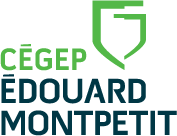 Lorsque les objectifs d’apprentissage (intégrateurs et terminal) sont bien définis, il faut choisir et organiser les évaluations sous toutes leurs formes. Ce document représente un outil de réflexion afin d’aider à la planification des évaluations d’un cours.Tableau inspiré de Robert Howe, 2017Tableau inspiré de Cégep à distance et Université de Sherbrooke. (2016). Outils de questionnement pour la planification et la conception des évaluations d’un cours en formation à distance. Repéré à https://evaluationfad.cegepadistance.ca/wp-content/uploads/outil-questionnement.pdfObjectifs d’apprentissageNiveau taxonomique de chacun des objectifsImportance relative des objectifs en %Stratégies d’évaluation des apprentissagesStratégies d’évaluation des apprentissagesStratégies d’évaluation des apprentissagesStratégies d’évaluation des apprentissagesObjectifs d’apprentissageNiveau taxonomique de chacun des objectifsImportance relative des objectifs en %Évaluation diagnostiqueÉvaluation formativeÉvaluation sommative% de la note du coursObjectif intégrateur 1 Objectif intégrateur 2 Objectif intégrateur 3Objectif intégrateur 4Objectif intégrateur 5Objectif terminal du coursTotal 100 %TABLEAU DE PLANIFICATION DES ÉVALUATIONSTABLEAU DE PLANIFICATION DES ÉVALUATIONSTABLEAU DE PLANIFICATION DES ÉVALUATIONSDéterminantsQuestions de nature didactique, pédagogique et administrativeCommentairesObjets de l’évaluationQuel est le contexte de réalisation de la compétence? Quels sont les éléments de compétences à évaluer dans ce cours?Quels sont les critères de performance provenant du programme d’études?Y a-t-il d’autres objets (exemples : normes de la profession, habiletés TIC, compétences transversales, etc.) à évaluer?Quel est le niveau de développement attendu par les étudiants à la fin du cours?Y a-t-il des règles départementales concernant les évaluations?Conditions de l’évaluationÀ quel moment se dérouleront les différentes évaluations?Selon la PIEA, quelles sont les règles concernant les moments des évaluations?À chacun des moments d’évaluation, combien de personnes seront impliquées (nombre d’étudiants, TTP, etc.)?Tâches et instruments de l’évaluationComment se dérouleront les évaluations? Seront-elles en présence ou en ligne? En mode synchrone ou asynchrone?Quelle(s) forme(s) et quel(s) format(s) prendra chacune des tâches d’évaluation?Quelles seront les consignes et comment seront-elles transmises aux étudiants?En fonction du contexte de réalisation de la compétence ministérielle et des critères de performances, quel matériel (notes de cours, formules, calculatrice, etc.) sera permis pour effectuer les évaluations?Selon la PIEA, quel doit être le nombre minimal d’évaluations pour chaque cours?Selon la PIEA, quelles sont les règles concernant les modalités administratives de passation et de correction des évaluations sommatives/certificatives?